График подготовки и проведения Итогового Собеседования в 2022-2023 учебном году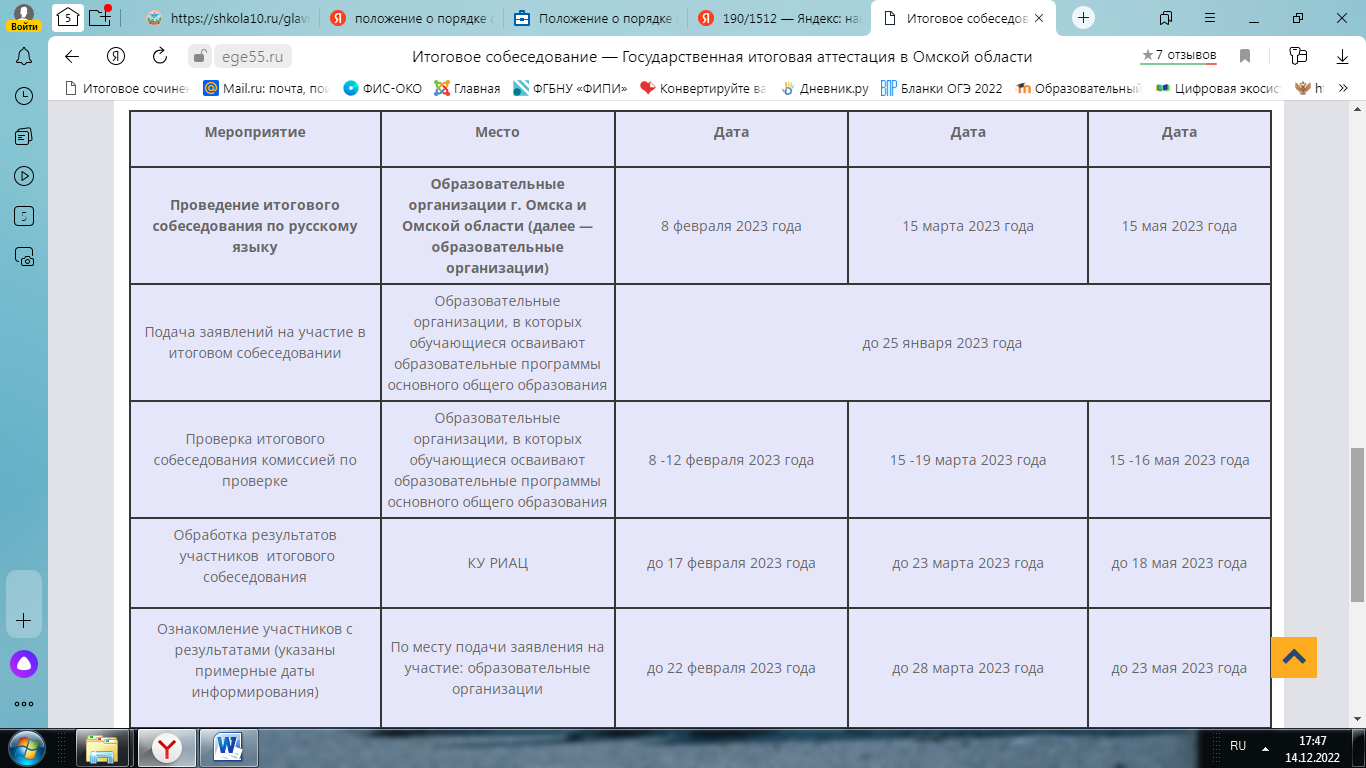 